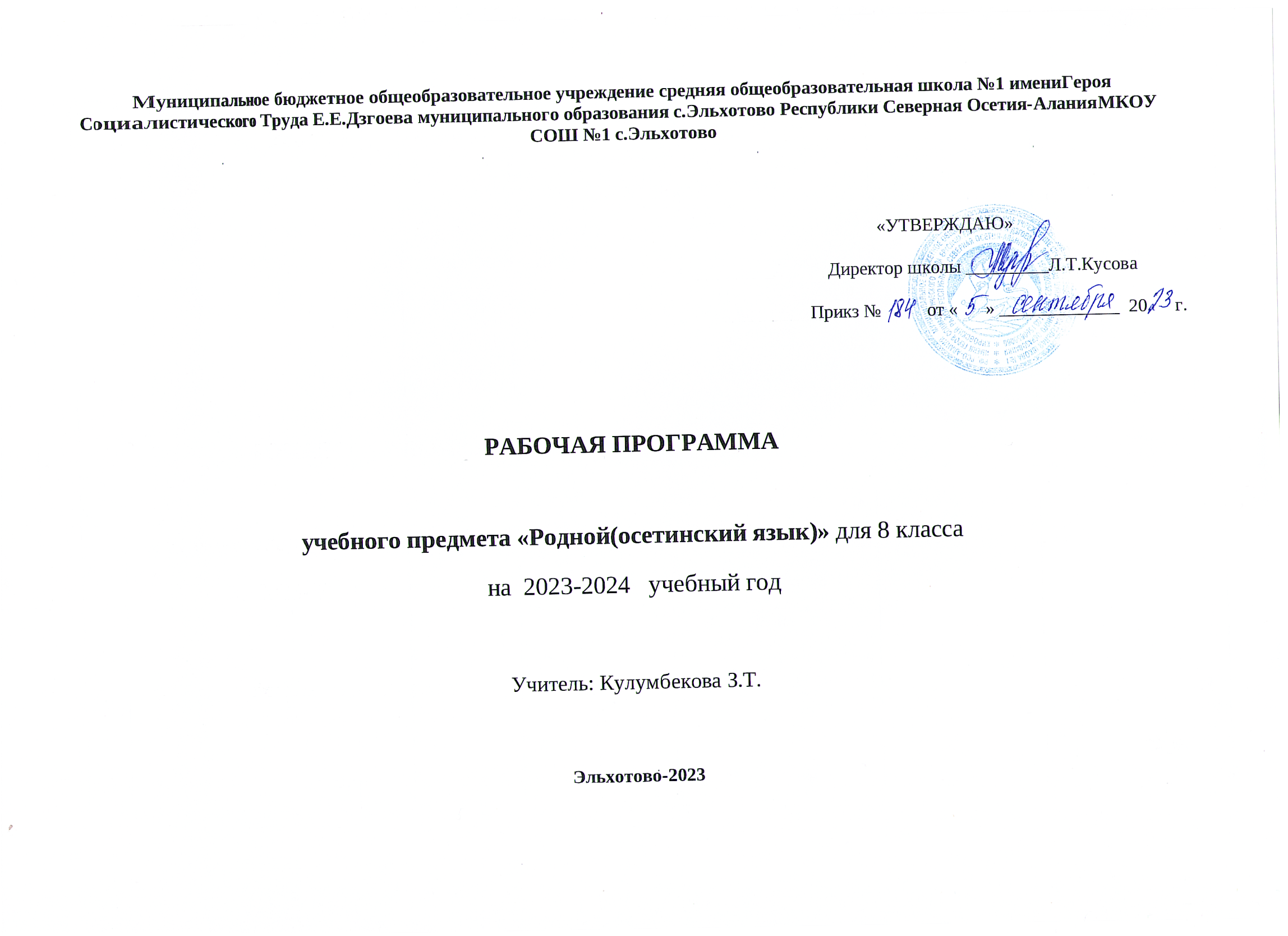 Кусæн программæ   ирон  æвзагæй  8-æм  къласæнКусæн программæ цæттæгонд у  Республикæ Цæгат Ирыстон-Аланийы ахуырад æмæ наукæйы Министрады уынаффæмæ гæсгæ фидаргонд программæйы бындурыл (Ирон æвзаджы программæ 1-11 кълæстæн. – Дзæуджыхъæу: СЕМ, 2014. – 76 ф.). Къæлиндарон-тематикон пъланы бæрæггонд æрцыдысты канд æвзаджы темæтæ нæ, фæлæ ныхасы темæтæ дæр, 8-æм къласы ирон æвзаджы  чиныджы  куыд лæвæрд сты,  афтæмæй (Ирон æвзаг: ахуыргæнæн чиныг 8 къласæн /  Дзасохты Ф. - Дзæуджыхъæу: СЕМ, 2014. – 192ф.) Лæвæрд цæуы хуызæгæнФиппаинæгтæ:1. Къæлиндарон-тематикон  пълан  хуызæгæн лæвæрд кæй цæуы, уымæ гæсгæ йæм алы ахуыргæнæгæн дæр йæ бон у ивддзинæдтæ бахæссын. Урокты хуызтæ, практикон  куысты хуызтæ, УАА урочы, информацион ахуырадон фæрæзтæ алчи дæр фыссы йæхимæ гæсгæ, урочы цæмæй пайда кæны, уый хынцгæйæ. Хицæн скъолаты ирон æвзаг ахуыр кæнынæн алыхуызон сахæттæ лæвæрд кæй цæуы, уымæ гæсгæ ахуыргæнæджы ивддзинæдтæ бахæссын бахъæудзæн сахæтты нымæцмæ дæр. 2.  Къæлиндарон-тематикон  пъланмæ гæсгæ 8-æм къласы фысгæ куыстыты нымæц у ахæм:диктанттæ – 4 изложенитæ – 4 сочиненитæ – 2-3 (фылдæр – хæдзармæ лæвæрд).	Фысгæ куыстытæ дæр лæвæрд цæуынц хуызæгæн: ахуыргæнæгæн йæ уавæртæм æмæ скъоладзауты зонындзинæдтæм гæсгæ йæ бон у сæ нымæцмæ ивддзинæдтæ хæссын. №ны-мæцУрочы темæсах Урочы хуызАхуыры фæстиуджытæ (ФПАС-мæ гæсгæ)Ахуыры фæстиуджытæ (ФПАС-мæ гæсгæ)Ахуыры фæстиуджытæ (ФПАС-мæ гæсгæ)Ахуырадон архæйдтытæ№ны-мæцУрочы темæсах Урочы хуызПредметонУниверсалон ахуырадон архæйдтытæ УдгоймагонАхуырадон архæйдтытæ1.5-7 кълæсты цы æрмæг базыдтой, уый зæрдыл æрлæууын кæнын Рацыд æрмæг сфæлхат кæнынÆрдзурын мадæлон æвзаджы ахадындзинадыл адæймаджы царды, ныхас æмæ æвзаджы хицæндзинæдтыл,.Коммуникативон: ныхасмæхъусын, æмбарын æй; хи хъуыдытæ æргом кæнын ныхасы нысан æмæ уавæрмæ гæсгæ. Регулятивон: хи архæйдтыты фæтк хибарæй сбæлвырд кæнын; хъæугæ информаци ссарын æмæ рахицæн кæнын. Базонæн:æвзаджы æмбарынæдтæ зæрдыл æрлæууын кæнынМадæлон æвзаджы ахадындзианад царды; ирон æвзаджы аивдзинад æмæ йæ эстетикон тых æнкъарынДзургæ æмæ фысгæ ныхасы рæзтыл куыстытæ (сочинени-хæдзармæ куыст)2.Сиптаксис. Пунктуаци. Дзырдбаст.Дзырдбасты тыххæй рацыд æрмæг зæрдыл æрлæууын кæнын. Дзырдбасты хуызтæ сæйраг дзырды морфологион арæзтмæ гæсгæ«Афӕдзы  афонтӕ»1Рацыд æрмæг сфæлхат кæнынБацамонын дзырдбасты хицæндзинæдтæ, дзырдбаст аразыны мадзæлттæКоммуникативон: ныхасмæ хъусын, æмбарын æй; хи хъуыдытæ æргом кæнын ныхасы нысан æмæ уавæрмæ гæсгæ. Регулятивон: хи архæйдтыты фæтк хибарæй сбæлвырд кæнын; хъæугæ информаци ссарын æмæ рахицæн кæнын. Базонæн:æвзаджы æмбарынæдтæ зæрдыл æрлæууын кæнынИрон лексикæйы хъæздыгдзинад æнкъарынРацыд æрмæджы фæдыл беседæ; индивидуалон бафарст; фронталон бафарст3.Бастдзинады хуызтæ дзырдбасты. Æмарæзт. Æфтыдад.«Фӕззӕг»1Ног æрмæг амоныны урокБацамонын дзырдбасты хицæндзинæдтæ, дзырдбаст аразыны мадзæлттæКоммуникативон: ныхасмæ хъусын, æмбарын æй; хи хъуыдытæ æргом кæнын ныхасы нысан æмæ уавæрмæ гæсгæ. Регулятивон: хи архæйдтыты фæтк хибарæй сбæлвырд кæнын; хъæугæ информаци ссарын æмæ рахицæн кæнын. Базонæн:æвзаджы æмбарынæдтæ зæрдыл æрлæууын кæнынЭстетикон æнкъарæнтæ рæзын кæнынДзургæ æмæ фысгæ ныхасы рæзтыл куыст. Къордты куыст, индивидуалон куыст4.Хуымæтæг хъуыдыйад. Дзырдты рæнхъæвæрд хуымæтæг хъуыдыйады.«ᴁрдз нӕ дарӕг»1Комбинарон урок ныхасы рæзтыл куысты элементтимæБацамонындзырдты рæнхъæвæрд хуымæтæг хъуыдыйады. Коммуникативон: ныхасмæхъусын, æмбарын æй; хи хъуыдытæ æргом кæнын ныхасы нысан æмæ уавæрмæ гæсгæ. Регулятивон: хи архæйдтыты фæтк хибарæй сбæлвырд кæнын; хъæугæ информаци ссарын æмæ рахицæн кæнын. Базонæн:æвзаджы æмбарынæдтæ зæрдыл æрлæууын кæнынИндивидуалон куыст кæнынмæ æмæ къорды архайынмæ разæнгард кæнынРацыд æрмæджы фæдыл беседæ; индивидуалон бафарст; фронталон бафарст5-6.Изложени.2Н/р-ы урок Коммуникативон: комкоммæ ныхас аразын, нывтæм гæсгæ хъуыдыйæдтæ аразын Регулятивон:хи архæйдтытæм хъус  дарын.Базонæн: хи ныхас раст рацаразын зонын;хъуыдыйады тыххæй рацыд æрмæг зæрдыл æрлæууын кæнынФыдыбæстæ æмæ мадæлон æвзагмæ уарзондзинад гуырын кæнынРацыд æрмæджы фæдыл беседæ; индивидуалон бафарст; фронталон бафарст7.Хъуыдыйады сæйраг уæнгтæ. Сæйрат æмæ зæгъинаг. Хъуыдыйады грамматикон бындур.« Адӕм ӕмӕ ӕрдз»1Ног æрмæг амоныны урокБацамонын хъуыдыйады сайраг уӕнгтӕ, базонгӕ кӕнын хъуыдыйады грамматикон  бындуримӕКоммуникативон: ныхасмæхъусын, æмбарын æй; хи хъуыдытæ æргом кæнын ныхасы нысан æмæ уавæрмæ гæсгæ. Регулятивон:ахуырадон нысан æвæрын. Базонæн:хи ныхас раст рацаразын,проблемæ раст сбæрæг кæнын.Мадæлон  æвзаджы аивдзинад æнкъарын; орфографион нормæтæй пайда кæнынмæ тырнындзинад гуырын кæнынКæрæдзийы куыстыты хæрзхъæддзинад бæрæг кæнын8.Хъуыдыйады сæйраг уæнгтæ. Сæйраты арæзт.«Нӕ ирон ӕгъдӕуттӕ»1Урок-балцРацыд æрмæг сфæлхат кæнын, фæцалх кæнын грамматикон æмбарынæдтæй ныхасы мидæг пайда кæнынылКоммуникативон: ныхасмæ хъусын, æмбарын æй; хи хъуыдытæ æргом кæнын ныхасы нысан æмæ уавæрмæ гæсгæ.Регулятивон: ахуырадон нысан æвæрын.Базонæн:хи ныхас раст рацаразын,проблемæ раст сбæрæг кæнын.Мадæлон  æвзаджы аивдзинад æнкъарын; орфографион нормæтæй пайда кæнынмæ тырнындзинад гуырын кæнынРацыд æрмæджы фæдыл беседæ; индивидуалон бафарст; фронталон бафарст9.Зæгъинаг. Зæгъинаджы хуызтæ. Хуымæтæг мивдисæгон зæгъинаг. Амад мивдисæгон зæгъинаг.«Зӕххыл кад дӕр ис ӕмӕ цард дӕр»1Ног æрмæг амоныны урокБацамонын хъуыдыйады сайраг уӕнгтӕ, базонгӕ кӕнын хъуыдыйады грамматикон  бындуримӕКоммуникативон: искæй ныхасмæхъусын, аргъ ын кæнын; хи хъуыдытæ æргом кæнын ныхасы нысан æмæ уавæрмæ гæсгæ. Регулятивон:хи архæйдтытæм хъус  дарын. Базонæн:æвзаджы æмбарынæдтæ зæрдыл æрлæууын кæнынЭстетикон æнкъарæнтæ рæзын кæнынДзургæ æмæ фысгæ ныхасы рæзтыл куыст.Къордты куыст, индивидуалон куыст10.Зæгъинаджы хуызтæ. Амад номон зæгъинæгтæ«Уӕздан ӕгъдауджын лӕджы  хонынц»1Ног æрмæг амоныны урокБацамонынзæгъинаджы хуызтæКоммуникативон: нхи хъуыдытæ æргом кæнын ныхасы нысан æмæ уавæрмæ гæсгæ. Регулятивон: хи архæйдтыты фæтк хибарæй сбæлвырд кæнын; хъæугæ информаци ссарын æмæ рахицæн кæнын. Базонæн:хи ныхас раст рацаразын,проблемæ раст сбæрæг кæнын.Индивидуалон куыст кæнынмæ æмæ къорды архайынмæ разæнгард кæнынДзургæ æмæ фысгæ ныхасы рæзтыл куыстытæ.  11.Тире сæйрат æмæ зæгъинаджы æхсæн.«Ирон культурӕ»1Ног æрмæг амоныны урокБацамонын тире ӕвӕрыны ӕгъдӕуттӕ.Коммуникативон: ныхасмæхъусын, æмбарын æй; хи хъуыдытæ æргом кæнын ныхасы нысан æмæ уавæрмæ гæсгæ. Регулятивон:хи архæйдтытæм хъус  дарын. Базонæн:æвзаджы æмбарынæдтæ зæрдыл æрлæууын кæнынФыдыбæстæ, мадæлон æвзагмæ уарзондзинад гуырын кæнынРацыд æрмæг сфæлхат кæнын, фæцалх кæнын грамматикон æмбарынæдтæй ныхасы мидæг пайда кæныныл12.Контролон диктант.1РефлексиКоммуникативон: ныхасмæхъусын, æмбарын æй; хи хъуыдытæ æргом кæнын ныхасы нысан æмæ уавæрмæ гæсгæ. Регулятивон:хи рæдыдтытæ раст  кæнынхи архæйдтытæн аргъ кæнын. Базонæн:хи ныхас раст рацаразын,проблемæ раст сбæрæг кæнын.13.Хъудыйады фæрссаг уæнгтæᴁххæстгæнæн. Йӕ нысаниуӕг.«ᴁвзӕгтӕ.Культурӕ»1Ног æрмæг амоныны урокБакусын хъуыдыйады фæрссаг уæнгтыл,. æххæстгæнæнылКоммуникативон: ныхасмæхъусын, æмбарын æй; хи хъуыдытæ æргом кæнын ныхасы нысан æмæ уавæрмæ гæсгæ.Регулятивон: хи архæйдтыты фæтк хибарæй сбæлвырд кæнын; хъæугæ информаци ссарын æмæ рахицæн кæнын. Базонæн:хи ныхас раст рацаразын,проблемæ раст сбæрæг кæнын.Индивидуалон куыст кæнынмæ æмæ къорды архайынмæ разæнгард кæнынСинтаксисон æвзæрстытæ. Кæрæдзийы куыстыты хæрзхъæддзинад бæрæг кæнын.Къордты куыст. Сфæлдыстадон куыстытæ.14.Комкоммæ æмæ фæрссаг æххæстгæнæнтæ. Æххæстгæнæнты бастдзинад, цы дзырдтæ фæбæрæг кæнынц, уыдонимæ«Удварны ӕууӕлтӕ»1Ног æрмæг амоныны урокРацыд æрмæг сфæлхат кæнын, фæцалх кæнын грамматикон æмбарынæдтæй ныхасы мидæг пайда кæнынылКоммуникативон: хи хъуыдытæ æргом кæнын ныхасы нысан æмæ уавæрмæ гæсгæ. Регулятивон:хи хъуыдытæ раргом кæнынæн хъæугæ дзырдтæ ссарын. Базонæн:хи ныхас раст рацаразын.Сфæлдыстадон куыст кæнынмæ тырнындзианд рæзын кæнынДзургæ æмæ фысгæ ныхасы рæзтыл куыстытæ,предметы æрфыст  цæттæ кæнын15.Бæрæггæнæн. Цавæр ныхасы хæйттæ вæййынц бæрæггæнæнтæ. Бæрæггæнæнты бастдзинад, цы дзырдтæ фæбæрæг кæнынц, уыдонимæ«Удварны ӕууӕлтӕ»1Ног æрмæг амоныны урокХуымæтæг  даргъ хъуыдыйæдты синтаксисон ӕвзӕрстытӕ.Коммуникативон: ныхасмæхъусын, æмбарын æй; хи хъуыдытæ æргом кæнын ныхасы нысан æмæ уавæрмæ гæсгæ. Регулятивон:хи рæдыдтытæ раст  кæнын,хи архæйдтытæн аргъ кæнын. Базонæн:æвзаджы æмбарынæдтæ зæрдыл æрлæууын кæнынНыхасы темӕйы бындурыл бакӕнын хъомыладон куыстСинтаксисон æвзæрстытæ. Кæрæдзийы куыстыты хæрзхъæддзинад бæрæг кæнын.Къордты куыст. Сфæлдыстадон куыстытæ. 16.Æмхасæн «Удварны ӕууӕлтӕ»Ног æрмæг амоныны урокᴁрхӕцӕн нысӕнттӕ ӕмхасӕнимӕКоммуникативон: хи хъуыдытæ æргом кæнын ныхасы нысан æмæ уавæрмæ гæсгæ. Регулятивон:хи хъуыдытæ раргом кæнынæн хъæугæ дзырдтæ ссарын.Базонæн: хибарæй архайын,  хи архæйдтыты хæрзхъæддзинад  бæрæг кæнынНыхасы темӕйы бындурыл бакӕнын хъомыладон куыстТексты пунктуацион анализ. Хъуыдыйæдтæ æмхасӕнтимӕ ӕвзарын.17.Фадатон дзырдтæ. Афоны фадат. Бынаты фадат.«Чиныг зонындзинӕдты къӕбиц»Фадатон дзырдтæ. Архайды хуызы фадат. Æфсоны фадат. Нысаны фадат.«Нӕ истори, нӕ рагфыдӕлтӕ»1Ног æрмæг амоныны урокБацамонын фадатон дзырдты хуызтаКоммуникативон: хи хъуыдытæ æргом кæнын ныхасы нысан æмæ уавæрмæ гæсгæ. Регулятивон:хи хъуыдытæ раргом кæнынæн хъæугæ дзырдтæ ссарын.Базонæн: хибарæй архайын,  архæйдтыты хæрзхъæддзинад  бæрæг кæнынНыхасы темӕйы бындурыл бакӕнын хъомыладон куыстКъордты куыст. Сфæлдыстадон куыстытæ.18-19.Изложени.2РефлексиРацыд æрмæг сфæлхат кæнын, фæцалх кæнын грамматикон æмбарынæдтæй ныхасы мидæг пайда кæнынылКоммуникативон:ахуыргæнæг æмæ æмкъласонтимæ иумæ кусын зонын, ахуырадон диалог аразын Регулятивон:хи архæйдтытæн фæтк аразын, раст сæ кæнын, сæ фæстиуджытæ равзарын зонынБазонæн:комкоммæ ныхас цы хъуыдыйæдты ис, уыдоны арæзт æмбарын, ахæм хъуыдыйад саразын зонын.Хи ныхасы хъæд аивдæр кæнынмæ тырнындзинадыл куыстДзургæ æмæ фысгæ ныхасы рæзтыл куыстытæ20.Иувӕрсыг хъуыдыйӕдтӕ.Иувæрсыг хъуыдыйæдты дыууæ къорды.«Удварны ӕууӕлтӕ»1Ног æрмæг амоныны урокЛӕмбынӕгдар ӕрлӕууын иувӕрсыг хъуыдыйӕдты хуызтылКоммуникативон:ахуыргæнæг æмæ æмкъласонтимæ иумæ кусын зонын, ахуырадон диалог аразын Регулятивон:хи архæйдтытæн фæтк аразын, раст сæ кæнын, сæ фæстиуджытæ равзарын зонынБазонæн:комкоммæ ныхас æмæ диалогон ныхасы  арæзт æмбарын, диалоджы архайын зонынСфæлдыстадон куыст кæнынмæ тырнындзианд рæзын кæнынФысгæ ныхасы рæзтыл куыст.Кæрæдзийы куыстыты хæрзхъæддзинад бæрæг кæнын21.Бæлвырдцæсгомон иувæрсыг хъуыдыйæдтæ.«Райгуырӕн зӕххы ад»Æбæлвырдцæсгомон иувæрсыг хъуыдыйæтæ.«Нӕ фыдӕлты хӕзна»1Ног æрмæг амоныны урокБакусын бӕлвырдцӕсгомон иувӕрсыг хъуыдыйӕдтылКоммуникативон: хи хъуыдытæ æргом кæнын ныхасы нысан æмæ уавæрмæ гæсгæ; мадæлон æвзаджы  аивгæнæн мадзæлттæй пайда кæнгæйæ, монологон ныхас аразын. Регулятивон:хи хъуыдытæ раргом кæнынæн хъæугæ дзырдтæ ссарын. Базонæн:хи ныхас раст рацаразын.Хи ныхасы хъæд аивдæр кæнынмæ тырнын.Ныхасы темӕйы бындурыл бакӕнын хъомыладон куыст.Фысгæ ныхасы рæзтыл куыст.Кæрæдзийы куыстыты хæрзхъæддзинад бæрæг кæнын22.Иумæйагцæсгомон иувæрсыг хъуыдыйæдтæ.«ᴁмбисондхӕссӕг-зондамонӕг». Æнæцæсгомон иувæрсыг хъуыдыйæдтæ.«Нӕ лымӕн цӕрӕгойты дуне»1Урок-практикумБакусын иумӕйагцӕсгомон иувӕрсыг хъуыдыйӕдтылКоммуникативон;хи хъуыдытæ æргом кæнын.Регулятивон:ахуырадон архæйдтыты фæтк  сбæрæг кæнын. Базонæн:хи архæйдтыты рефлексии;хи хъуыдытæ (зонындзинæдтæ) логикон æгъдауæй  равæрын.Раст фыссын æмæ раст дзурыныл архайын.Ныхасы темӕйы бындурыл бакӕнын хъомыладон куыстФысгæ ныхасы рæзтыл куыст.Кæрæдзийы куыстыты хæрзхъæддзинад бæрæг кæнын23.Номхуындон иувæрсыг хъуыдыйæдтæ.«Нӕ рагфыдӕлты цард»1Ног æрмæг амоныны урокБакусын номхуындон иувæрсыг хъуыдыйæдтыл.Коммуникативон: дзургæ æмæ фысгæ ныхасы хæрзхъæддзинадыл кусын.Регулятивон:ахуырадон архæйдтыты фæтк  сбæрæг кæнын зонын.Базонæн: фысгæ æмæ дзургæ ныхас аразгæйæ æвзаджы æгъдæуттæм æмбаргæйæ хъус дарынХи дзырдуат фæхъæздыгдæр кæнынмæ тырнынКъордты куыст, индивидуалон куыст24.Контролон тест.1Рацыд æрмæг сфæлхат кæнынКоммуникативон: дзургæ æмæ фысгæ ныхас раст кæнын.Регулятивон:ахуырадон архæйдтыты фæтк  сбæрæг кæнын.Базонæн:дзырдуæттæй пайда кæнын; анализ и синтез кæнын.Ирон æвзаг ахуыр кæнынмæ разæнгарддзинад рæзын кæнынДзургæ æмæ фысгæ ныхасы рæзтыл куыстытæ; тексты анализ25.Æххæст æмæ æнæххæст хъуыдыйæдтæ.«Удварны хӕзнатӕ»1Ног æрмæг амоныны урокБакусын ӕххæст æмæ æнæххæст хъуыдыйæдтыл.Коммуникативон: дзургæ æмæ фысгæ ныхас раст кæнын.Регулятивон:ахуырадон архæйдтыты фæтк  сбæрæг кæнын.Базонæн:дзырдуæттæй пайда кæнын; анализ и синтез кæнын.Хи ныхасы хъæд аивдæр кæнынмæ тырнын. Сфæлдыстадон куыстытæ. 26.Хъуыдыйады æмхуызон уæнгтӕХъуыдыйады æмхуызон уæнгтытыххæй æрмæг зæрдыл æрлæууын кæнын.«Мӕ райгуырӕн хъӕу»Хъуыдыйады æмхуызон уæнгтæ«Ирыстоны историон цыртдзӕвӕнтӕ»1Рацыд æрмæг сфæлхат кæнынРацыд æрмæг сфæлхат кæнын, хи ныхасы мидæг рацыд æвзаджы иуæгтæй пайда кæныныл ахуыр кæнын; рæдыдтытæ раст кæныныл архайынКоммуникативон: дзургæ æмæ фысгæ ныхас раст кæнын.Регулятивон:ахуырадон архæйдтыты фæтк  сбæрæг кæнын.Базонæн:дзырдуæттæй пайда кæнын; анализ и синтез кæнын.Хи дзырдуат фæхъæздыгдæр кæнынмæ тырнынСфæлдыстадон куыстытæ.27.Бæттæгтæ хъуыдыйады æмхуызон уæнгтимæ.«Удварны хӕзнатӕ»1Ног æрмæг амоныны урокРацыд æрмæг сфæлхат кæнын, фæцалх кæнын грамматикон æмбарынæдтæй ныхасы мидæг пайда кæнынылКоммуникативон;фæрстытæ æвæрын зонынбыцæу кæнын зонынхи хъуыдытæ æргом кæнын зонын.Регулятивон:ахуырадон архæйдтыты фæтк  сбæрæг кæнын,ахуыры фæстиуджытæ рагацау сбæрæг кæнын.Базонæн:хи архæйдтыты рефлексии;хи хъуыдытæ (зонындзинæдтæ) логикон æгъдауæй  равæрын.Сфæлдыстадон куыст кæнынмæ тырнындзианд рæзын кæнынСинтаксисон æвзæрстытæ. Кæрæдзийы куыстыты хæрзхъæддзинад бæрæг кæнын.Къордты куыст. Сфæлдыстадон куыстытæ.28.Æмхуызон æмæ алыхуызон бæрæггæнæнтæ.«Удварны хӕзнатӕ»«Ирыстоны историон цыртдзӕвӕнтӕ»1Урок-беседæБацамонын ӕмхуызон ӕмӕ алыхуызон бӕрӕггӕнӕнтӕКоммуникативон: дзургæ æмæ фысгæ ныхас раст кæнын.Регулятивон:ахуырадон архæйдтыты фæтк  сбæрæг кæнын.Базонæн:дзырдуæттæй пайда кæнын; анализ и синтез кæнын.Ныхасы темӕйы бындурыл бакӕнын хъомыладон куыст,тексттæн монон-эстетикон æгъдауæй аргъ кæнын.Сфæлдыстадон куыстытæ. Къордты куыст.29.Æмхуызон уæнгты иугæнæг дзырдтæ. Æрхæцæн нысæнттæ иугæнæг дзырдтимæ.«Мӕргъты цардӕй»1Ног æрмæг амоныны урокБацамонын ӕмхуызон уӕнгты иугӕнӕг дзырдты ӕрхӕцӕн нысӕнтты ӕгъдӕуттӕКоммуникативон;фæрстытæ æвæрын зонынбыцæу кæнын зонынхи хъуыдытæ æргом кæнын зонын.Регулятивон:ахуырадон архæйдтыты фæтк  сбæрæг кæнын,ахуыры фæстиуджытæ рагацау сбæрæг кæнын.Базонæн: хи архæйдтыты рефлексии;хи хъуыдытæ (зонындзинæдтæ) логикон æгъдауæй  равæрын.Хи ныхасы хъæд аивдæр кæнынмæ тырнынДзургæ æмæ фысгæ ныхасы рæзтыл куыстытæ30.Сидӕнтӕ, бавӕргӕ дзырдтӕ ӕмӕ ӕвӕстхъӕртӕХъуыдыйæдтæ сидæнтимæ.Æрхæцæн нысæнттæ сидæнтимæ.«Удварны ӕууӕлтӕ»«ᴁрдз Хуыцауӕй адӕймагыл фӕдзӕхст у»1Ног æрмæг амоныны урокБацамонын сидӕны тыххӕй ӕмбарынад, сидӕны бынат хъуыдыйадыКоммуникативон: хи æмæ искæй ныхас  раст кæныныл архайын.Регулятивон: ахуырадон архæйдтыты фæтк  сбæрæг кæнын,ахуыры фæстиуджытæ рагацау сбæрæг кæнын.Базонæн:анализ и синтез кæнын; хи архæйдтыты рефлекси;хи хъуыдытæ (зонындзинæдтæ) логикон æгъдауæй  равæрын.31.Бавæргæ арæзтытæ. Æрхæцæн нысæнттæ бавæргæ арæзтытимæ.«Ирыстоны историон цыртдзӕвӕнтӕ»1Ног æрмæг амоныны урокБацамонын бавӕргӕ арӕзтытӕ,ӕрхӕцӕн нысӕнтты ӕвӕрыны фӕтк.Коммуникативон: хи хъуыдытæ æргом кæнын ныхасы нысан æмæ уавæрмæ гæсгæ. Регулятивон:хи хъуыдытæ раргом кæнынæн хъæугæ дзырдтæ ссарын. Базонæн:хи ныхас раст рацаразын.Хи ныхасы хъæд аивдæр кæнынмæ тырнынДзургæ æмæ фысгæ ныхасы рæзтыл куыстытæ, предметы æрфыст  цæттæ кæнын32.Бахæсгæ арæзтытæ. Æрхæцæн нысæнттæ бахæсгæ арæзтытимæ.«Дун-дуне-нӕ алфӕмблай»1Ног æрмæг амоныны урокБацамонын бахӕсгӕ арӕзтытӕ, ӕрхӕцӕн нысӕнтты ӕвӕрыны фӕтк.Коммуникативон: хи хъуыдытæ æргом кæнын ныхасы нысан æмæ уавæрмæ гæсгæ. Регулятивон:ахуырадон архæйдтыты фæтк  сбæрæг кæнын,ахуыры фæстиуджытæ рагацау сбæрæг кæнын.Базонæн: хи архæйдтыты рефлекси;хи хъуыдытæ (зонындзинæдтæ) логикон æгъдауæй  равæрын.Къорды кусынмæ разæнгард кæнынКъордты куыст, индивидуалон куыст33-34.Изложени.2Фæлхат кæныны урокКоммуникативон;фæрстытæ æвæрын зонынбыцæу кæнын зонынхи хъуыдытæ æргом кæнын зонын.Регулятивон:ахуырадон архæйдтыты фæтк  сбæрæг кæнын,ахуыры фæстиуджытæ рагацау сбæрæг кæнын.Базонæн:хи архæйдтыты рефлекси;хи хъуыдытæ (зонындзинæдтæ) логикон æгъдауæй  равæрын.Ирон æвзаг ахуыр кæнынмæ разæнгарддзинад хъомыл кæнын35.Бавæргæ æмæ бахæсгæ арæзтытæ.«Ирыстоны историон цыртдзӕвӕнтӕ»1Комбинарон урокБацамонын бавӕргӕ ӕмӕ бахӕсгӕ арӕзтытӕКоммуникативон;фæрстытæ æвæрын зонынбыцæу кæнын зонынхи хъуыдытæ æргом кæнын зонын.Регулятивон:ахуырадон архæйдтыты фæтк  сбæрæг кæнын,ахуыры фæстиуджытæ рагацау сбæрæг кæнын.Базонæн: хи архæйдтыты рефлекси;хи хъуыдытæ (зонындзинæдтæ) логикон æгъдауæй  равæрын.Хи ныхасы хъæд аивдæр кæнынмæ тырнынДзургæ æмæ фысгæ ныхасы рæзтыл куыстытæ36.Контролон диктант.1РефлексиКоммуникативон:хи хъуыдытæ раргом кæнынæн цы æвзаджы иуæгтæ хъæуы, уый æмбарын, равзарын сæ зонын  Регулятивон:ахуырадон архæйдтытæ бæлвырд кæнын, иу архайдæй иннæмæ рахизын зонынБазонæн:хи архæйдтыты рефлекси;хи хъуыдытæ (зонындзинæдтæ) логикон æгъдауæй  равæрын.Раст фыссын æмæ раст дзурыныл архайынРацыд æрмæджы фæдыл беседæ; индивидуалон бафарст; фронталон бафарст; дидактикон хъазт37.Хъуыдыйады иртæстгонд уæнгтӕХъуыдыйады иртæстгонд уæнгты тыххæй æмбарынад.«ᴁрдз Хуыцауӕй адӕймагыл фӕдзӕхст у!»1Ног æрмæг амоныны урокБацамонын хъуыдыйады иртæстгонд уæнгты тыххæй æмбарынад.Коммуникативон:искæй ныхасмæ хъусын, аргъ ын кæнын; хи хъуыдытæ æргом кæнын ныхасы нысан æмæ уавæрмæ гæсгæ.Регулятивон:ахуырадон архæйдтытæ бæлвырд кæнын, иу архайдæй иннæмæ рахизын зонынБазонæн:æвзаджы æмбарынæдтæ зæрдыл æрлæууын кæнынХибарæй кусынмæ, хибарæй зонындзинæдтæ исынмæ тырнынСинтаксисон æвзæрстытæ. Кæрæдзийы куыстыты хæрзхъæддзинад бæрæг кæнын.Къордты куыст. Сфæлдыстадон куыстытæ.38.Иртæстгонд бæрæггæнæнтæ æмæ æмхасæнтæ.«Удварны миниуджытӕ»1Урок-балцФæцалх кæнын иртӕстгонд бӕрӕггӕнӕнтӕ ӕмӕ иртӕстгонд ӕмхасӕнтӕ кæрæдзийæ иртасынылКоммуникативон:искæй ныхасмæ хъусын, аргъ ын кæнын; хи хъуыдытæ æргом кæнын ныхасы нысан æмæ уавæрмæ гæсгæ. Регулятивон:ахуырадон архæйдтытæ бæлвырд кæнын, иу архайдæй иннæмæ рахизын зонынБазонæн:æвзаджы æмбарынæдтæ зæрдыл æрлæууын кæнынИрон æвзаг ахуыр кæнынмæ разæнгарддзинад хъомыл кæнынКæрæдзийы куыстыты хæрзхъæддзинад бæрæг кæнын39.Иртæстгонд фадатон дзырдтæ.«ᴁрдз ӕмӕ адӕймаджы' хсӕн гармони (бастдзинад)1Урок-практикумБацамонын хъуыдыйады иртæстгондфадатон дзырдтæКоммуникативон:искæй ныхасмæ хъусын, аргъ ын кæнын; хи хъуыдытæ æргом кæнын ныхасы нысан æмæ уавæрмæ гæсгæ.Регулятивон:ахуырадон архæйдтытæ бæлвырд кæнын, иу архайдæй иннæмæ рахизын зонынБазонæн:иртӕстгонд уӕнгтӕ зӕрдыл ӕрлӕууын кӕнынХибарæй кусынмæ, хибарæй зонындзинæдтæ исынмæ тырнынДидактикон хъазт; дзырдбыдтæ æххæст кæнын; тексты анализ40.Комкоммæ æмæ фæрссаг ныхасКомкоммæ æмæ фæрссаг ныхас.«ᴁрдз на дарӕг»1Ног æрмæг амоныны урокРавзарын тексты хуызтæ, æрфыстон  тексты æууæлтæ; бацæттæ кæнын текстмæ хæстæг изложении фыссынмæКоммуникативон: хи хъуыдытæ æргом кæнын ныхасы нысан æмæ уавæрмæ гæсгæ. Регулятивон:хи хъуыдытæ раргом кæнынæн хъæугæ дзырдтæ ссарын. Базонæн:хи ныхас раст рацаразын.Сфæлдыстадон куыст кæнынмæ разæнгарддзинад Текстæн пълан аразыныл куыст;пъланмæ гæсгæ текст хи ныхæстæй радзурын; хи текст фыссын41.Æрхæцæн нысæнттæ комкоммæ ныхасы.«Удварны миниуджытӕ»1Ног æрмæг амоныны урокБацамонын комкоммæ ныхасы ӕрхæцæн нысæнтты ӕвӕрыны фӕткКоммуникативон:  хи хъуыдытæ раргом кæнынæн пайда кæныныл архайын.Регулятивон:ахуырадон архæйдтытæ бæлвырд кæнын, иу архайдæй иннæмæ рахизын зонынБазонæн:æвзагон хицæндзинæдтæ иртасынХибарæй кусынмæ, хибарæй зонындзинæдтæ исынмæ тырнынКъордты куыст, индивидуалон куыст42.Диалог. Цитатæ. Æрхæцæн диалог æмæ цитатæйы«Удварны миниуджытӕ»1Ног æрмæг амоныны урокБацамонын диалог, цитатӕ,ӕрхæцæн нысæнтты ӕвӕрыны фӕткКоммуникативон:хи хъуыдытæ раргом кæнынæн пайда кæныныл архайын.Регулятивон:ахуырадон архæйдтытæ бæлвырд кæнын, иу архайдæй иннæмæ рахизын зонынБазонæн:æвзагон хицæндзинæдтæ иртасынИртасæн куыстытæ æххæст кæнынмæ тырнынТексты анализ; темæмæ гæсгæ æнцойгæнæн схемæтæ æмæ таблицæтæ цæттæ кæнын43-46.Рацыд æрмæг зæрдыл æрлæууын кæнын4Рацыд æрмæг сфæлхат кæнынРацыд æрмæг сфæлхат кæнын, хи ныхасы мидæг рацыд æвзаджы иуæгтæй пайда кæныныл ахуыр кæнын; рæдыдтытæ раст кæныныл архайынКоммуникативон:хи ныхас аразын, ныхасы рæдыдтытæ раст кæнын  Регулятивон: ахуырадон архæйдтыты фæтк сбæрæг кæнын, æмкъласонтимæ иумæ архайын, хибарæй ног ахуырадон архадмæ рахизынБазонæн:æвзаджы иуæгтæн анализ кæнын, дзырдты æмæ хъуыдыйæдты хсæн ахастытæ аразынХи ныхасы хъæд аивдæр кæнынмæ тырнынРацыд æрмæджы фæдыл беседæ; индивидуалон бафарст; фронталон бафарст. Кæрæдзийы куыстыты хæрзхъæддзинад бæрæг кæнын47-51Нывæцæнтæ алыхуызон темæтыл.5